Title of the manuscriptName Surname, MD1,2; Name Surname, MD3; Name Surname, MD, PhD2,3Department, Institution, City, CountryDepartment, Institution, City, CountryDepartment, Institution, City, CountryCorresponding authorTitle Name Surname, MD, PhDDepartment, InstitutionStreet, No., Postal Code, City, CountryEmail: mail@email.comPhone: +000 00 000 0000DisclosuresFunding: No funding was received for this research.Conflict of Interest: All authors certify that they have no affiliations with or involvement in any organization or entity with any financial interest (such as honoraria; educational grants; participation in speakers' bureaus; membership, employment, consultancies, stock ownership, or other equity interest; and expert testimony or patent-licensing arrangements), or non-financial interest (such as personal or professional relationships, affiliations, knowledge or beliefs) in the subject matter or materials discussed in this manuscript.Ethical approval: All procedures performed in studies involving human participants were in accordance with the ethical standards of the institutional and/or national research committee (name of institute/committee) and with the 1964 Helsinki declaration and its later amendments or comparable ethical standards.Informed consent: Informed consent was obtained from all individual participants included in the study.AbstractIntroductionText.MethodsText.ResultsText.ConclusionText.Keywords: up; to; five; keywordsHeading 1Heading 2Text (1, 2).Heading 3Text (3).InstructionsThe novel journal of the Serbian Neurosurgical society (SNSS) Neurohirurgija - The Serbian Journal of Neurosurgery (Figure 1).  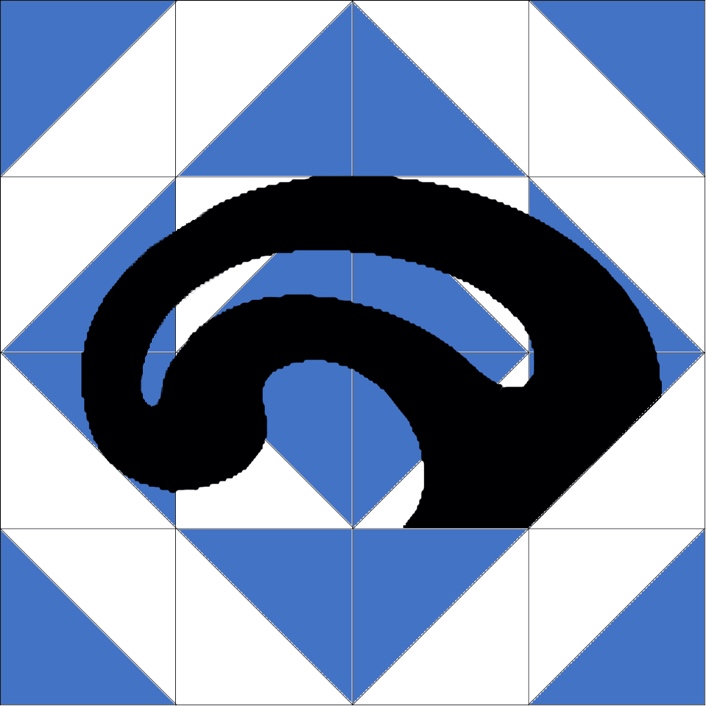 Figure 1. Journal logo.Launched in 2021 and is focused to attract neurosurgical papers from Serbia but also region and the world. The journal accepts all clinical and experimental research, as well as reviews, reports, letters, and commentaries.Manuscript preparationThe manuscript should be prepared and submitted according to this Template.Submitted manuscripts should follow the recommendations stated in the Uniform Requirements for Manuscripts Submitted to Biomedical Journals. In addition, please follow the respective guidelines for different study designs:For fields/clinical trials, please follow the CONSORT guidelinesFor observational studies, please follow the STROBE guidelinesFor systematic reviews and meta-analysis, please follow the PRISMA guidelinesFor case reports please follow CARE guidelines.For health economics papers, please follow the CHEERS guidelinesFor diagnostic tests papers, please follow the STARD guidelinesFor original qualitative research papers, please follow the COREQ guidelinesFor synthesis of qualitative research papers, please follow the ENTREQ guidelinesFor health care quality papers, please follow the SQUIRE guidelinesThese and other guidelines are collated on the EQUATOR Network websiteThe manuscript should be organized as follows:The whole manuscript with relevant figures and tables should be uploaded as one file with figures and tables placed below the citing paragraph. All images will be subjected to preparation within the editorial process.Structured Abstract should follow the Disclosures page.Original research and similar articles should include:Introduction, Methods, Results, Discussion and Conclusion sections.Review and similar articles should include:Introduction, Methods, Review and Conclusion sections. Reports and similar articles should include:Introduction, Report, Discusion and Conclusion sections.Letters and Commentaries are unstructured. References should be listed at the end of the manuscript, after a page break.Journal reference style is Vancouver and EndNote Output style is available here.Executive abstract should be submitted (preferably submitted in Serbian) which will precede the article, in Serbian language for non-English speaking audience. References1.	Author AB, Author CD. Title. Serb J. Neurosurg. 2021;1:56-60. doi: 10.1016/serb.j.neurosurg.2021.01.0292.	Author AB, Author CD, Author FG, Author HI, Author JK, Author LM et al. Title. Serb J. Neurosurg. 2021;1:456-60. doi: 10.1016/serb.j.neurosurg.2021.01.9873.	Author AB, Author CD, Author FG. Title. Serb J. Neurosurg. 2021;1:56-60. doi: 10.1016/serb.j.neurosurg.2021.01.029